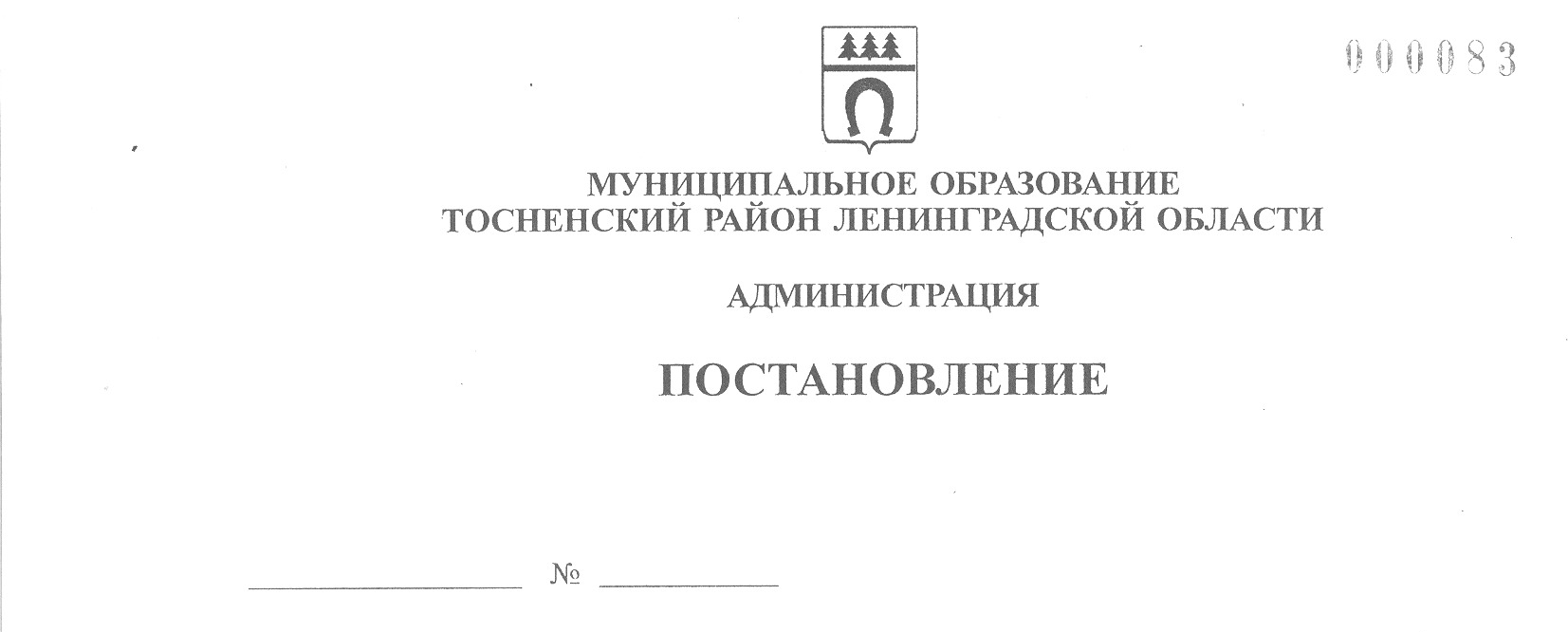 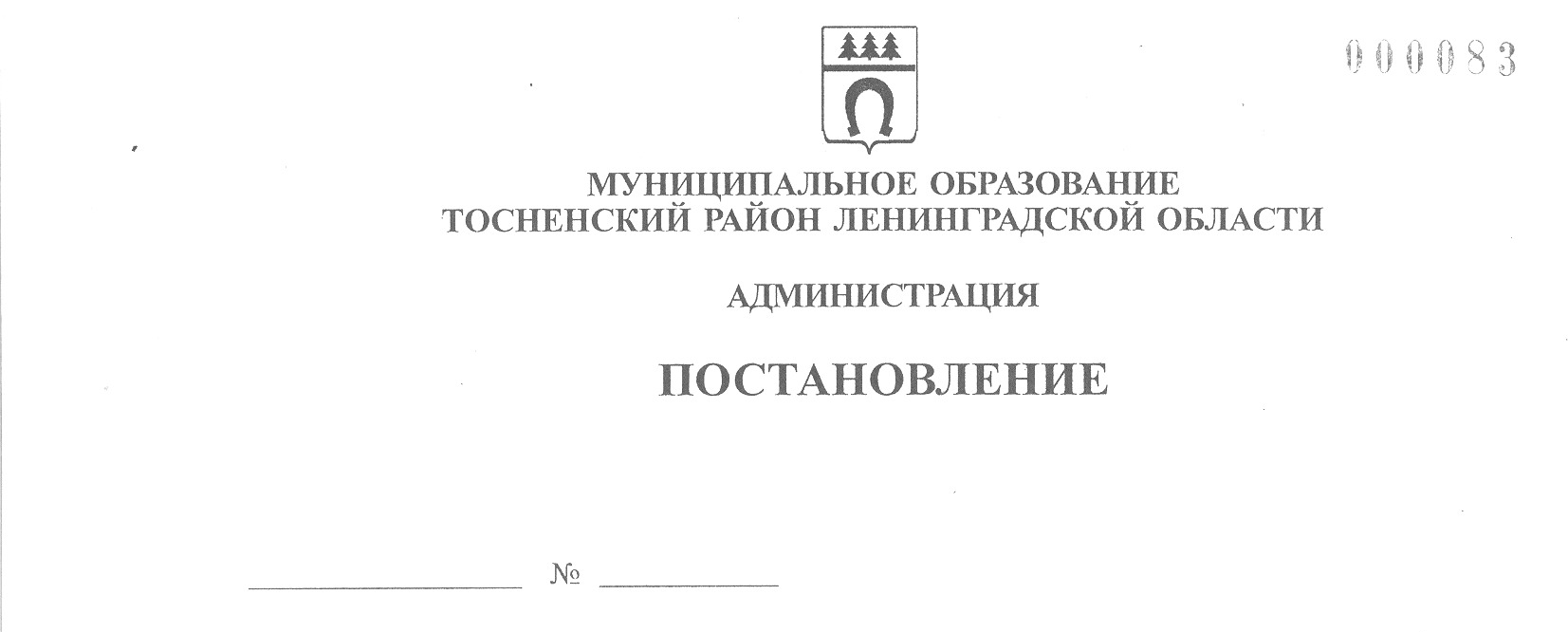        21.04.2020                           703-паОб утверждении перечня земельных участков, предоставляемых в собственность бесплатно гражданам, имеющим трех и более детей	В соответствии с областным законом Ленинградской области от 17.07.2018 № 75-оз «О бесплатном предоставлении гражданам, имеющим трех и более детей, земельных участков в собственность на территории Ленинградской области и о внесении изменений в областной закон «О бесплатном предоставлении отдельным категориям граждан         земельных участков для индивидуального жилищного строительства на территории      Ленинградской области», Порядком формирования и утверждения перечней земельных участков, предоставляемых в собственность бесплатно льготным категориям граждан,      и сведений о принятых на учет граждан, имеющих трех и более детей, утвержденным    постановлением администрации муниципального образования Тосненский район Ленинградской области от 16.03.2020 № 430-па «Об утверждении порядка формирования            и утверждения перечней земельных участков, предоставляемых в собственность бесплатно гражданам, имеющим трех и более детей и сведений о принятых на учет граждан, имеющих трех и более детей», Уставом муниципального образования Тосненский район Ленинградской области администрация муниципального образования Тосненский район Ленинградской областиПОСТАНОВЛЯЕТ:	1. Утвердить перечень земельных участков, предоставляемых в собственность     бесплатно гражданам, имеющим трех и более детей (приложение).	2. Комитету имущественных отношений администрации муниципального образования Тосненский район Ленинградской области направить в пресс-службу комитета по организационной работе, местному самоуправлению, межнациональным и межконфессиональным отношениям администрации муниципального образования Тосненский район Ленинградской области настоящее постановление для официального опубликования         и обнародования в порядке, предусмотренном Уставом муниципального образования    Тосненского района Ленинградской области.	3. Пресс-службе комитета по организационной работе, местному самоуправлению, межнациональным и межконфессиональным отношениям администрации муниципального образования Тосненский район Ленинградской области в течение пяти рабочих дней    со дня принятия настоящего постановления обеспечить его официальное опубликование  и обнародование в порядке, установленном Уставом муниципального образования         Тосненского района Ленинградской области.2	4. Контроль за исполнением постановления возложить на заместителя главы         администрации муниципального образования Тосненский район Ленинградской области Ануфриева О.А.Глава администрации                                                                                          А.Г. КлементьевБелоконь Оксана Александровна, 8(81361) 332019 гвПриложениек постановлению администрациимуниципального образованияТосненский район Ленинградской областиот  21.04.2020  № 703-паПеречень земельных участков предоставляемых в собственность бесплатно гражданам, имеющим трех и более детей№ п/пНаименование муниципального района(городского округа)Ленинградской областиНаименование муниципального района(городского округа)Ленинградской областиНаименование городского (сельского)поселенияНаименование городского (сельского)поселенияАдрес(местоположение) земельного участкаАдрес(местоположение) земельного участкаКадастровый номерземельного участкаКатегория земель,к которой относится земельный участокВидразрешенногоиспользования земельногоучасткаПлощадь земельного участка(кв. м)Площадь земельного участка(кв. м)1Тосненский районТосненский районТрубникоборское сельское поселениеТрубникоборское сельское поселениеРоссийскаяФедерация,Ленинградская область,Тосненскийрайон,д. Трубников Бор, Московское шоссе, д. 2аРоссийскаяФедерация,Ленинградская область,Тосненскийрайон,д. Трубников Бор, Московское шоссе, д. 2а47:26:1101004:114Землинаселенных пунктовДля индивидуального жилищного строительства114811482Тосненский районТосненский районШапкинскоесельскоепоселениеШапкинскоесельскоепоселениеРоссийская Федерация, Ленинградская область, Тосненский район, дер. Староселье, ул. 2-я Старосельская, д. 12Российская Федерация, Ленинградская область, Тосненский район, дер. Староселье, ул. 2-я Старосельская, д. 1247:26:0505002:127Землинаселенных пунктовДля индивидуального жилищного строительства141614163Тосненский районТосненский районШапкинскоесельскоепоселениеШапкинскоесельскоепоселениеЛенинградская область, Тосненский район, пос. Шапки,пер. Железнодорожный, д. 7Ленинградская область, Тосненский район, пос. Шапки,пер. Железнодорожный, д. 747:26:0504001:1758Землинаселенных пунктовДля индивидуального жилищного строительства100010004Тосненский районТосненский районНикольскоегородскоепоселениеНикольскоегородскоепоселениеЛенинградская область,Тосненскиймуниципальный район,Никольскоегородскоепоселение,дер. Пустынка,уч. 15аЛенинградская область,Тосненскиймуниципальный район,Никольскоегородскоепоселение,дер. Пустынка,уч. 15а47:26:0402001:175Земли населенных пунктовДля индивидуального жилищного строительства7657655Тосненский районТосненский районНикольскоегородскоепоселениеНикольскоегородскоепоселениеЛенинградская область,Тосненский муниципальный район, Никольское городское поселение, дер. Пустынка, уч. 15Ленинградская область,Тосненский муниципальный район, Никольское городское поселение, дер. Пустынка, уч. 1547:26:0402001:174Земли населенных пунктовДля индивидуального жилищного строительства7507506Тосненский районТосненский районРябовскоегородскоепоселениеРябовскоегородскоепоселениеЛенинградская область, Тосненский муниципальный район, Рябовское городское поселение, г. п. Рябово, ул. 2-я линия, уч. 21аЛенинградская область, Тосненский муниципальный район, Рябовское городское поселение, г. п. Рябово, ул. 2-я линия, уч. 21а47:26:0805010:175Земли населенных пунктовМалоэтажная застройка (индивидуальное жилищное строительство; размещение дачных домов и садовых домов)9209207Тосненский районТосненский районКрасноборское городскоепоселениеКрасноборское городскоепоселениеЛенинградская область, Тосненский муниципальный район, Красноборское городское поселение, г. п. Красный Бор, ул. 6-я линия, д. 10Ленинградская область, Тосненский муниципальный район, Красноборское городское поселение, г. п. Красный Бор, ул. 6-я линия, д. 1047:26:0206002:263Земли населенных пунктовДля индивидуального жилищного строительства120012008Тосненский районТосненский районКрасноборское городскоепоселениеКрасноборское городскоепоселениеЛенинградская область, Тосненский муниципальный район, Красноборское городское поселение, г.п. Красный Бор, ул. 5-я линия, д. 21Ленинградская область, Тосненский муниципальный район, Красноборское городское поселение, г.п. Красный Бор, ул. 5-я линия, д. 2147:26:0206002:261Земли населенных пунктовДля индивидуального жилищного строительства120012009Тосненский районТосненский районКрасноборское городскоепоселениеКрасноборское городскоепоселениеЛенинградская область, Тосненский муниципальный район, Красноборское городское поселение, г.п. Красный Бор, ул. 6-я линия, д. 12Ленинградская область, Тосненский муниципальный район, Красноборское городское поселение, г.п. Красный Бор, ул. 6-я линия, д. 1247:26:0206002:247Земли населенных пунктовДля индивидуального жилищного строительства1200120010Тосненский районТосненский районКрасноборское городскоепоселениеКрасноборское городскоепоселениеЛенинградская область, Тосненский муниципальный район, Красноборское городское поселение, г. п. Красный Бор, ул. 6-я линия, д. 14Ленинградская область, Тосненский муниципальный район, Красноборское городское поселение, г. п. Красный Бор, ул. 6-я линия, д. 1447:26:0206002:246Земли населенных пунктовДля индивидуального жилищного строительства1200120011Тосненский районТосненский районКрасноборское городскоепоселениеКрасноборское городскоепоселениеЛенинградская область, Тосненский муниципальный район, Красноборское городское поселение, г. п. Красный Бор, ул. 5-я линия, д. 20Ленинградская область, Тосненский муниципальный район, Красноборское городское поселение, г. п. Красный Бор, ул. 5-я линия, д. 2047:26:0206002:250Земли населенных пунктовДля индивидуального жилищного строительства1200120012Тосненский районТосненский районКрасноборское городскоепоселениеКрасноборское городскоепоселениеЛенинградская область, Тосненский муниципальный район, Красноборское городское поселение, г. п. Красный Бор, ул. 5-я линия, д. 23Ленинградская область, Тосненский муниципальный район, Красноборское городское поселение, г. п. Красный Бор, ул. 5-я линия, д. 2347:26:0206002:264Земли населенных пунктовДля индивидуального жилищного строительства1200120013Тосненский районТосненский районКрасноборское городскоепоселениеКрасноборское городскоепоселениеЛенинградская область, Тосненский муниципальный район, Красноборское городское поселение, г. п. Красный Бор, ул. 5-я линия, д. 25Ленинградская область, Тосненский муниципальный район, Красноборское городское поселение, г. п. Красный Бор, ул. 5-я линия, д. 2547:26:0206002:259Земли населенных пунктовДля индивидуального жилищного строительства1200120014Тосненский районТосненский районКрасноборское городское поселениеКрасноборское городское поселениеЛенинградская область, Тосненский муниципальный район, Красноборское городское поселение, г. п. Красный Бор, ул. 5-я линия, д. 22Ленинградская область, Тосненский муниципальный район, Красноборское городское поселение, г. п. Красный Бор, ул. 5-я линия, д. 2247:26:0206002:253Земли населенных пунктовДля индивидуального жилищного строительства1200120015Тосненский районТосненский районКрасноборское городское поселениеКрасноборское городское поселениеЛенинградская область, Тосненский муниципальный район, Красноборское городское поселение, г. п. Красный Бор, ул. 6-я линия, д. 16Ленинградская область, Тосненский муниципальный район, Красноборское городское поселение, г. п. Красный Бор, ул. 6-я линия, д. 1647:26:0206002:262Земли населенных пунктовДля индивидуального жилищного строительства1200120016Тосненский районТосненский районКрасноборское городское поселениеКрасноборское городское поселениеЛенинградская область, Тосненский муниципальный район, Красноборское городское поселение, г. п. Красный Бор, ул. 6-я линия, д. 18Ленинградская область, Тосненский муниципальный район, Красноборское городское поселение, г. п. Красный Бор, ул. 6-я линия, д. 1847:26:0206002:240Земли населенных пунктовДля индивидуального жилищного строительства1200120017Тосненский районТосненский районКрасноборское городское поселениеКрасноборское городское поселениеЛенинградская область, Тосненский муниципальный район, Красноборское городское поселение, г. п. Красный Бор, ул. 5-я линия, д. 24Ленинградская область, Тосненский муниципальный район, Красноборское городское поселение, г. п. Красный Бор, ул. 5-я линия, д. 2447:26:0206002:260Земли населенных пунктовДля индивидуального жилищного строительства1200120018Тосненский районТосненский районКрасноборское городское поселениеКрасноборское городское поселениеЛенинградская область, Тосненский муниципальный район, Красноборское городское поселение, г. п. Красный Бор, ул. 5-я линия, д. 27Ленинградская область, Тосненский муниципальный район, Красноборское городское поселение, г. п. Красный Бор, ул. 5-я линия, д. 2747:26:0206002:258Земли населенных пунктовДля индивидуального жилищного строительства1200120019Тосненский районТосненский районКрасноборское городское поселениеКрасноборское городское поселениеЛенинградская область, Тосненский муниципальный район, Красноборское городское поселение, г. п. Красный Бор, ул. 6-я линия, д. 20Ленинградская область, Тосненский муниципальный район, Красноборское городское поселение, г. п. Красный Бор, ул. 6-я линия, д. 2047:26:0206001:6005Земли населенных пунктовДля индивидуального жилищного строительства1200120020Тосненский районТосненский районКрасноборское городское поселениеКрасноборское городское поселениеЛенинградская область, Тосненский муниципальный район, Красноборское городское поселение, г. п. Красный Бор, ул. 5-я линия, д. 26Ленинградская область, Тосненский муниципальный район, Красноборское городское поселение, г. п. Красный Бор, ул. 5-я линия, д. 2647:26:0206001:6020Земли населенных пунктовДля индивидуального жилищного строительства1200120021Тосненский районТосненский районКрасноборское городское поселениеКрасноборское городское поселениеЛенинградская область, Тосненский муниципальный район, Красноборское городское поселение, г. п. Красный Бор, ул. 5-я линия, д. 29Ленинградская область, Тосненский муниципальный район, Красноборское городское поселение, г. п. Красный Бор, ул. 5-я линия, д. 2947:26:0206001:6002Земли населенных пунктовДля индивидуального жилищного строительства1200120022Тосненский районТосненский районКрасноборское городское поселениеКрасноборское городское поселениеЛенинградская область, Тосненский муниципальный район, Красноборское городское поселение, г. п. Красный Бор, ул. 5-я линия, д. 31Ленинградская область, Тосненский муниципальный район, Красноборское городское поселение, г. п. Красный Бор, ул. 5-я линия, д. 3147:26:0206001:6022Земли населенных пунктовДля индивидуального жилищного строительства1200120023Тосненский районТосненский районКрасноборское городское поселениеКрасноборское городское поселениеЛенинградская область, Тосненский муниципальный район, Красноборское городское поселение, г. п. Красный Бор, ул. 5-я линия, д. 28Ленинградская область, Тосненский муниципальный район, Красноборское городское поселение, г. п. Красный Бор, ул. 5-я линия, д. 2847:26:0206001:6001Земли населенных пунктовДля индивидуального жилищного строительства1200120024Тосненский районТосненский районКрасноборское городское поселениеКрасноборское городское поселениеЛенинградская область, Тосненский муниципальный район, Красноборское городское поселение, г. п. Красный Бор, ул. 6-я линия, д. 22Ленинградская область, Тосненский муниципальный район, Красноборское городское поселение, г. п. Красный Бор, ул. 6-я линия, д. 2247:26:0206001:6023Земли населенных пунктовДля индивидуального жилищного строительства1200120025Тосненский районТосненский районКрасноборское городское поселениеКрасноборское городское поселениеЛенинградская область, Тосненский муниципальный район, Красноборское городское поселение, г. п. Красный Бор, ул. 5-я линия, д. 30Ленинградская область, Тосненский муниципальный район, Красноборское городское поселение, г. п. Красный Бор, ул. 5-я линия, д. 3047:26:0206001:6018Земли населенных пунктовДля индивидуального жилищного строительства1200120026Тосненский районТосненский районКрасноборское городское поселениеКрасноборское городское поселениеЛенинградская область, Тосненский муниципальный район, Красноборское городское поселение, г. п. Красный Бор, пер. Красный, д. 5Ленинградская область, Тосненский муниципальный район, Красноборское городское поселение, г. п. Красный Бор, пер. Красный, д. 547:26:0206001:5987Земли населенных пунктовДля индивидуального жилищного строительства1200120027Тосненский районТосненский районКрасноборское городское поселениеКрасноборское городское поселениеЛенинградская область, Тосненский муниципальный район, Красноборское городское поселение, г. п. Красный Бор, пер. Красный, д. 20Ленинградская область, Тосненский муниципальный район, Красноборское городское поселение, г. п. Красный Бор, пер. Красный, д. 2047:26:0206001:5979Земли населенных пунктовДля индивидуального жилищного строительства1200120028Тосненский районТосненский районКрасноборское городское поселениеКрасноборское городское поселениеЛенинградская область, Тосненский муниципальный район, Красноборское городское поселение, г. п. Красный Бор, ул. 2-я, д. 22Ленинградская область, Тосненский муниципальный район, Красноборское городское поселение, г. п. Красный Бор, ул. 2-я, д. 2247:26:0206001:5980Земли населенных пунктовДля индивидуального жилищного строительства1200120029Тосненский районТосненский районЛюбанское городское поселениеЛюбанское городское поселениеЛенинградская область, Тосненский район, Любанское городское поселение, г. Любань, ул. Заречная, уч. 31Ленинградская область, Тосненский район, Любанское городское поселение, г. Любань, ул. Заречная, уч. 3147:26:0916015:171Земли населенных пунктовДля индивидуального жилищного строительства1100110030Тосненский районТосненский районЛюбанское городское поселениеЛюбанское городское поселениеЛенинградская область, Тосненский район, Любанское городское поселение, г. Любань, ул. Гончарова, уч. 11Ленинградская область, Тосненский район, Любанское городское поселение, г. Любань, ул. Гончарова, уч. 1147:26:0916009:551Земли населенных пунктовДля индивидуального жилищного строительства11001100